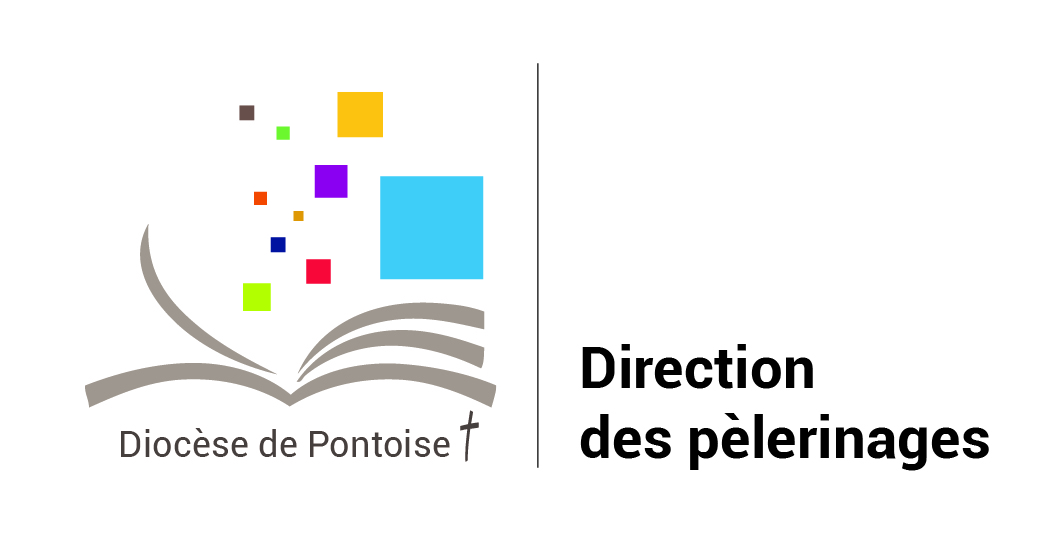 Dossier complet à adresser à : 
Didier Szczepaniak – Évêché de Pontoise, 16 chemin de la Pelouse – 95300 Pontoise
►Coordonnées du responsable légal de(s) enfant(s) :Nom : ______________________________________ Prénom(s) : ____________________________________________Qualité au titre de laquelle la personne exerce l’autorité parentale : □ Mère   □ Père   □ Autre : ____________________Adresse : N° : __________   Rue, allée… : ________________________________________________________________Code postal : ____________________    Ville : ____________________________________________________________Tél. fixe : _______________________________________ Tél. portable : _______________________________________E-mail : ___________________________________________________________________________________________►Personnes à joindre en cas d’urgence pendant le séjour :Nom et prénom : ________________________________________	Téléphone : __________________________Nom et prénom : ________________________________________	Téléphone : __________________________►Participants au pèlerinage diocésain à Rome :1er enfant (Tarif  730 €) :		NOM : ________________________________________	Prénom : _________________________________Date de naissance : ______/______/______ 			Fille         Garçon      	     2ème enfant (Tarif : 700 €) :		NOM : ________________________________________	Prénom : _________________________________Date de naissance : ______/______/______ 			Fille         Garçon      3ème enfant (Tarif : 670 €)		NOM : ________________________________________	Prénom : _________________________________Date de naissance : ______/______/______ 			Fille         Garçon      ►Nom du responsable de groupe des servants de messe de votre paroisse : ________________________________________________________________________________________________►Paroisse de : __________________________________________________________________________________►Autorisations parentalesNous, soussigné(e) : ______________________________________________________________________________, 
responsables légaux de :Notre enfant __________________________________________________________________________________
Notre enfant __________________________________________________________________________________
Notre enfant __________________________________________________________________________________Autorisons mon (mes) fils et/ou ma (mes) fille(s) à participer au pèlerinage national des servant(e)s de messe à Rome du 22 au 28 août 2021 organisé par le diocèse de Pontoise et à toutes les activités et visites proposées.Autorisons la diffusion de photos, vidéos ou de tout autre document sur lequel pourrait figurer mon (mes) fils et/ou ma (mes) fille(s) dans le cadre du pèlerinage à Rome et de la communication du diocèse de Pontoise.	Accompagnerons et viendrons chercher mon (mes) fils et/ou ma (mes) fille(s) à la Gare de Lyon.	Autorisons Monsieur ou Madame _________________________________________________________________	Tél. portable : ___________________________, à le(s) accompagner/venir le(s) chercher à notre place. Fait à : _________________________________________					Le : ____________________________________________ 		Signature :